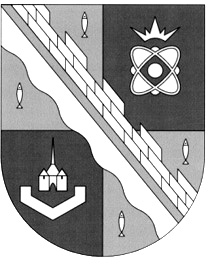 администрация МУНИЦИПАЛЬНОГО ОБРАЗОВАНИЯ                                        СОСНОВОБОРСКИЙ ГОРОДСКОЙ ОКРУГ  ЛЕНИНГРАДСКОЙ ОБЛАСТИКОМИТЕТ ФИНАНСОВРАСПОРЯЖЕНИЕ   от  01.07.2015  N 24 -рОб утверждении форм к административному регламенту исполнения комитетом финансов Сосновоборского городскогоокруга муниципальной функции по контролюв сфере закупок, работ, услуг для обеспеченияСосновоборского городского округа	В соответствии с пунктом 3 статьи 99 Федерального закона от 05.04.2013 № 44-ФЗ,  приказом Минфина от 31.03.2015 № 189 «Об утверждении порядка согласования применения закрытых способов определения поставщиков (подрядчиков, исполнителей), и порядка согласования заключения контракта с единственным поставщиком (подрядчиком, исполнителем)», постановлением администрации от 18.02.2014 № 319 «Об утверждении Порядка осуществления комитетом финансов Сосновоборского городского округа полномочий по внутреннему муниципальному финансовому контролю и контролю в сфере закупок товаров, работ, услуг для обеспечения муниципальных нужд Сосновоборского городского округа», постановлением администрации от 29.01.2015 № 232 «Об утверждении административного регламента исполнения комитетом финансов Сосновоборского городского округа  муниципальной функции по контролю закупок  товаров, робот, услуг для обеспечения муниципальных нужд Сосновоборского городского округа»:Утвердить формы к административному регламенту  исполнения комитетом финансов Сосновоборского городского округа  муниципальной функции по контролю в сфере закупок товаров, работ, услуг для обеспечения муниципальных нужд Сосновоборского городского округа (Приложения 1-16).Признать утратившими силу:Распоряжение от 26.05.2014 № 14-р «Об утверждении форм к административному регламенту исполнения комитетом финансов Сосновоборского городского округа муниципальной функции по контролю в сфере закупок, работ, услуг для обеспечения Сосновоборского городского округа».Распоряжение от 25.11.2014 № 37-р «О внесении изменений в распоряжение комитета финансов Сосновоборского городского округа от 19.05.2014 № 14-р «Об утверждении форм к административному регламенту исполнения комитетом финансов Сосновоборского городского округа муниципальной функции по контролю в сфере закупок, работ, услуг для обеспечения Сосновоборского городского округа».Начальнику сектора финансового контроля комитета финансов Л. Л. Сидоренко довести данное распоряжение до главных распорядителей средств.Настоящее распоряжение вступает в силу с момента подписания.Контроль за выполнением распоряжения возложить на начальника сектора финансового контроля.Заместитель главы администрации,председатель комитета финансов                                                О.Г. Козловская Исп. Л. Л. СидоренкоТел.  (81369) 2-99-60УТВЕРЖДЕНО распоряжением комитета финансовСосновоборского городского округаот 01.07.2015 г. №  24 -р Приложение № 1администрация МУНИЦИПАЛЬНОГО ОБРАЗОВАНИЯ                                        СОСНОВОБОРСКИЙ ГОРОДСКОЙ ОКРУГ  ЛЕНИНГРАДСКОЙ ОБЛАСТИКОМИТЕТ ФИНАНСОВРАСПОРЯЖЕНИЕот                     N  -рОб утверждении планаплановых проверокна     полугодие 201   года        В  целях осуществления контроля за соблюдением законодательства Российской Федерации по контролю в сфере закупок товаров, работ, услуг  утвердить план проведения плановых проверок муниципальных заказчиков  Сосновоборского городского округа  на  _ полугодие 201_ года  согласно Приложению 2.Заместитель главы администрации, председатель  комитета финансов                                                                                                                                                               (подпись)                                                  (И.О.Ф.)УТВЕРЖДЕН распоряжением комитета финансовСосновоборского городского округа                                                                                                          от  01.07.2015 №   24-р              Приложение № 2ПЛАН ПРОВЕРОКв сфере закупок товаров, работ, услуг для  обеспечения нужд Сосновоборского городского округа на ___ полугодие  201_ годаНаименование контролирующего органа: Комитет финансов администрации муниципального образования Сосновоборский городской округ Ленинградской области.Ответственное лицо за проведение проверки                                                                                                                                                                      (И.О.Ф.)УТВЕРЖДЕН распоряжением комитета финансовСосновоборского городского округа                                                                                                      от  01.07.2015 №   24-р                   Приложение № 3КОМИТЕТ ФИНАНСОВ АДМИНИСТРАЦИИМУНИЦИПАЛЬНОГО ОБРАЗОВАНИЯ СОСНОВОБОРСКИЙ ГОРОДСКОЙ ОКРУГЛЕНИНГРАДСКОЙ ОБЛАСТИП Р И К А Зот           № г. Сосновый БорО проведении планового (внепланового) контрольного мероприятияв соответствии с Планом деятельности на полугодиеВ целях предупреждения и выявления нарушений законодательства Российской Федерации о размещении заказов и иных нормативных правовых актов Объектами проверки в соответствии со статьей 99 Федерального закона  от 05.04.2013 № 44-ФЗ «О контрактной системе в сфере закупок товаров, работ, услуг для обеспечения государственных и муниципальных нужд»ПРИКАЗЫВАЮ:1. Провести в период с «__» ______ 20__ года по «__» ______ 20__ года плановую (внеплановую) проверку соблюдения требований законодательства Российской Федерации и иных нормативных правовых актов Российской Федерации о размещении заказов при _________________________________________________________(предмет проверки)за ____________________________ Объектами проверки:             (проверяемый период)__________________________________________________________________,  (наименование субъектов проверки)2. Составить акт проверки по результатам проведенной проверки в срок  с «__» ______ 20__ года по «__» _________ 20__ года.Заместитель главы администрации, председатель  комитета финансов                         _________                                 __________                                                                                                             (подпись)                                                  (Ф.О.И.)УТВЕРЖДЕНО распоряжением комитета финансовСосновоборского городского округа                                                                                                                                 от  01.07.2015 №   24-р                   Приложение № 4_____________________________________    (должность, Ф.И.О. руководителя Объекта контроля)УВЕДОМЛЕНИЕО ПРОВЕДЕНИИ ПЛАНОВОЙ ПРОВЕРКИ«__»____20__г.       В соответствии  со статьей 99 Федерального закона  от 05.04.2013 № 44-ФЗ «О контрактной системе в сфере закупок товаров, работ, услуг для обеспечения государственных и муниципальных нужд», постановлением администрации Сосновоборского городского округа от _________20_г. №_______ «Об определении органов на осуществление нормативно-правового регулирования и контроля в сфере закупок и органа, уполномоченного на определение поставщиков (подрядчиков, исполнителей для заказчиков Сосновоборского городского округа Ленинградской области» Комитетом финансов  Сосновоборского городского округа с ______________20_г. по ______________20____г. в отношении _____________________________________________________________________________(наименование Объекта контроля) проводится плановая проверка соблюдения размещении в сфере закупок товаров, работ, услуг для нужд положений Федерального закона от 05.04.2013 № 44-ФЗ «О контрактной системе в сфере закупок товаров, работ, услуг для обеспечения государственных и муниципальных нужд»На проведение плановой проверки уполномочено должностное лицо Комитета финансов Сосновоборского городского округа __________________________( Ф.И.О. и должность)Проверяемый период работы Объекта контроля ____________________Предлагаем обеспечить присутствие должностных лиц, ответственных за организацию и осуществление работы по выполнению положений законодательства Российской Федерации и иных нормативных правовых актов о размещении заказов, и (или) представителей Объекта контроля при проведении плановой проверки.Заместитель главы администрации, председатель  комитета финансов                         ______________             ______________                                                                                        (подпись)                                 (Ф. И. О.)Уведомление о проведении плановой проверки    вручено_____________________________________________________________________                                            (Ф.И.О., должность представителя Объекта контроля, дата получения)УТВЕРЖДЕНО распоряжением комитета финансовСосновоборского городского округа                                                                                                                                 от  01.07.2015 №   24-р                   Приложение № 5___________________________________    (должность, Ф.И.О. руководителя Объекта контроля)УВЕДОМЛЕНИЕ О ПРОВЕДЕНИИ ВНЕПЛАНОВОЙ ПРОВЕРКИ «___»__________ 20____ г.   В соответствии  со статьей 99 Федерального закона  от 05.04.2013 № 44-ФЗ «О контрактной системе в сфере закупок товаров, работ, услуг для обеспечения государственных и муниципальных нужд», постановлением администрации Сосновоборского городского округа от _________20_г. №_______ «Об определении органов на осуществление нормативно-правового регулирования и контроля в сфере закупок и органа, уполномоченного на определение поставщиков (подрядчиков, исполнителей для заказчиков Сосновоборского городского округа Ленинградской области» Комитетом финансов  Сосновоборского городского округа с ______________20_г. по ______________20____г. в отношении _____________________________________________________________________________(наименование Объекта контроля)  проводится:- внеплановая проверка исполнения предписания об устранении выявленных нарушений от __________ 20___ г. № ___;- внеплановая проверка, связанная с обращением (письмом от __________ 20___ г. № ___) участника размещения заказа с жалобой на действия (бездействие) Объекта контроля, поступившим в администрацию Сосновоборского городского округа (дата поступления обращения (письма) __________ 20___ г., входящий № ___);- внеплановая проверка, связанная с информацией (письмом от __________ 20___ г. №__) о нарушении Объекта контроля законодательства Российской Федерации и иных нормативных правовых актов о размещении заказов, поступившей в администрацию Сосновоборского городского округа (дата поступления обращения (письма) __________ 20___ г., входящий № ___).    На  проведение внеплановой проверки  уполномочено  должностное лицо Комитета финансов Сосновоборского городского округа:___________________________________________________________________.(ФИО, должность лица, уполномоченного на проведение внеплановой проверки)       Прошу обеспечить присутствие должностных лиц, ответственных за организацию и осуществление работы по выполнению положений законодательства Российской Федерации и иных нормативных правовых актов Российской Федерации о размещении заказов, и (или) представителей Объекта контроля при проведении внеплановой проверки.Заместитель главы администрации, председатель  комитета финансов           ______________             ______________                                                                         (подпись)                                 (Ф. И. О.)Уведомление о проведении плановой проверки    вручено_____________________________________________________________________                                            (Ф.И.О., должность представителя Объекта контроля, дата получения)УТВЕРЖДЕНО распоряжением комитета финансовСосновоборского городского округа                                                                                                                                 от  01.07.2015 №   24-р                   Приложение № 6                                                             УДОСТОВЕРЕНИЕ N «__» ______ 20   г.                                                                                          г. Сосновый  БорЛенинградской областиРаботнику  Комитета _____________________________________________________               (ФИО, должность лица, уполномоченного на проведение внеплановой проверки)Поручается с «__»  ____  20__  г. приступить к проведению плановой проверки, соблюдения требований законодательства Российской Федерации и иных нормативных правовых актов Российской Федерации о размещении заказов при _________________________________________________________(предмет проверки)Наименование объекта контрольного мероприятияОснование: приказ  Комитета финансов  «__» ___ 20  г.                                                                                                                    (дата, номер приказа)Срок окончания проверки:       Заместитель главы администрации,председатель комитета финансов			(подпись)                                                  (Ф.О.И.)УТВЕРЖДЕНО распоряжением комитета финансовСосновоборского городского округа                                                                                                                                 от  01.07.2015 №   24-р                   Приложение № 7УТВЕРЖДАЮЗаместитель главы администрации, председатель  комитета финансов____________________«__»  __________  20    г.ПРЕДСТАВЛЕНИЕо продлении срока контрольного мероприятия  В ходе проведения на основании приказа от «__» ______  20   г №___ контрольного мероприятия _______________________________________________________________,                                            (наименование проверяемого органа финансового контроля)начатой «__» _______  20  г, установлены следующие причины невозможности завершения контрольного мероприятия в срок, установленный приказом о ее назначении:___________________________________________________________________________         (указание на причины невозможности завершения контрольного мероприятия в установленный срок)На основании изложенного, прошу продлить срок контрольного мероприятия на ______ дней (до «__» ______  20г.)Руководитель контрольной группыУТВЕРЖДЕН распоряжением комитета финансовСосновоборского городского округа                                                                                                                                 от  01.07.2015 №   24-р                   Приложение № 8КОМИТЕТ ФИНАНСОВ АДМИНИСТРАЦИИМУНИЦИПАЛЬНОГО ОБРАЗОВАНИЯ СОСНОВОБОРСКИЙ ГОРОДСКОЙ ОКРУГЛЕНИНГРАДСКОЙ ОБЛАСТИП Р И К А Зот           № г. Сосновый БорО продлении срока контрольного мероприятияВ ходе проведения на основании приказа от «__» ______  20   г №___ контрольного мероприятия _______________________________________________________________,                                            (наименование проверяемого органа финансового контроля)начатой «__» _______  20  г, установлены следующие причины невозможности завершения контрольного мероприятия в срок, установленный приказом о ее назначении:___________________________________________________________________________         (указание на причины невозможности завершения контрольного мероприятия в установленный срок)ПРИКАЗЫВАЮ:Продлить срок контрольного мероприятия до «__» _____ 20  на ____ днейЗаместитель главы администрации, председатель  комитета финансов                                                                                                                                                               (подпись)                                                  (Ф.О.И.)УТВЕРЖДЕН распоряжением комитета финансовСосновоборского городского округа                       от  01.07.2015 №   24-р                   Приложение № 9                                                                              АКТ №                                    по ______________________________________                                                                 (вопрос  контрольного мероприятия)«__» ___________ 20__ г.                                                                                  г. Сосновый БорКонтрольное мероприятие проведено в отношении__________________________________________________________________________________________________________                                               (наименование Объекта контроля)  по вопросу _________________________________________________________________В соответствии, с чем проводилось контрольное мероприятие:______________________кем проводилось контрольное мероприятие, основание ____________________________Период проведения ___________________________________________________________Результаты проведения контрольного мероприятия _________________________________Начальник сектора финансового контроля                                                          ________                                                                                                                                                               (подпись)УТВЕРЖДЕНО распоряжением комитета финансовСосновоборского городского округа                       от  01.07.2015 №   24-р                   Приложение № 10                                                           ПРЕДПИСАНИЕ                                                                     № ___«__» __________ 20 __ г.                                                                             Руководителю                                                                                                         _______________________________                                                                                                      (наименование проверенного объекта контроля)  В ходе контрольного мероприятия  _______________________________________________                                                                          (наименование контрольного мероприятия)      проводимого на основании приказа от «__» ____ 20__ г. № __ с «__» _____ по «__» ___20  г., выявлены следующие нарушения соблюдения требований законодательства Российской Федерации, отраженные в акте контрольного мероприятия  №__ от «__» ___ 20 __ г.:_____________________________________________________________________________________________________________________________________________________________________________________________________________________(перечень нарушений с указанием их содержания, ссылками на нормативно правовые акты, которые были нарушены)Требуется  принять следующие меры для устранения нарушений:__________________________________________________________________________________________________________________________________________________________Об исполнении предписания и принятых мерах в срок  до  «__» ___  20__ г.  предоставить информацию  _________________________________________________________________                                                      (председателя комитета финансов)Заместитель главы администрации, председатель  комитета финансов                        _________                                                                                                                                         (подпись)                                                  (Ф.О.И.)УТВЕРЖДЕНО распоряжением комитета финансовСосновоборского городского округа                       от  01.07.2015 №   24-р                   Приложение № 11Обращение о согласовании заключения контрактас единственным поставщиком (открытый конкурс не состоялся в связи с тем, что только одна заявкапризнана соответствующей требованиям конкурсной документации)ОБРАЗЕЦО согласовании заключения контракта с единственным поставщиком________________________________________ (наименование заказчика) разместил Извещение о проведении открытого конкурса от _____________ N _________________.Определение поставщика было признано несостоявшимся на основании ч. 6 ст. 53 Федерального закона от 05.04.2013 N 44-ФЗ "О контрактной системе в сфере закупок товаров, работ, услуг для обеспечения государственных и муниципальных нужд" в связи с тем, что только одна заявка соответствовала требованиям конкурсной документации.Согласно п. 2 ч. 1 ст. 55, п. 25 ч. 1 ст. 93 Федерального закона от 05.04.2013 N 44-ФЗ прошу согласовать заключение контракта с __________________ (наименование участника или его Ф.И.О.), подавшим такую заявку.Приложение:Копия извещения о проведении конкурсной процедуры.Копия конкурсной документации (при наличии прилагаются также копии изменений и (или) разъяснений положений документации о закупке).Копия заявки на участие в открытом конкурсе (прилагаются копии заявок всех участников)  ______________________________________________________________                                       (наименование участника или его Ф. И. О.)Копия протокола вскрытия конвертов с заявками на участие в открытом конкурса от ______  №  ________ Копия протокола рассмотрения и оценки заявок на участие в открытом конкурсе от  ____  № ____________________________                      _________                                    __________               (должность)                                                  (подпись)                                                         (Ф.И.О.) руководителя или   заместителя  руководителяУТВЕРЖДЕНО распоряжением комитета финансовСосновоборского городского округа                       от  01.07.2015 №   24-р                   Приложение № 12Обращение о согласовании заключения контракта с единственным поставщиком (повторный конкурс не состоялся в связи с тем, что толькоодна заявка признана соответствующей требованиямконкурсной документации)ОБРАЗЕЦО согласовании заключения контракта с единственным поставщиком________________________________________ (наименование заказчика) разместил Извещение о проведении открытого конкурса от _____________ N _________________.Определение поставщика было признано несостоявшимся на основании ч. 13 ст. 51 Федерального закона от 05.04.2013 N 44-ФЗ "О контрактной системе в сфере закупок товаров, работ, услуг для обеспечения государственных и муниципальных нужд" (далее - Закон N 44-ФЗ) в связи с тем, что не было подано ни одной заявки.В соответствии с п. 1 ч. 2 ст. 55 Закона N 44-ФЗ проведен повторный конкурс (извещение от ____________ N _________________).Повторный конкурс признан несостоявшимся на основании ч. 6 ст. 53 Закона N 44-ФЗ в связи с тем, что только одна заявка соответствовала требованиям конкурсной документации.Согласно п. 2 ч. 1 ст. 55, п. 25 ч. 1 ст. 93 Закона N 44-ФЗ прошу согласовать заключение контракта с _________________________________(наименование участника или его Ф.И.О.), подавшим такую заявку.Приложение:Копия извещения о проведении конкурсной процедуры.Копия конкурсной документации (при наличии прилагаются также копии изменений и (или) разъяснений положений документации о закупке).Копия конкурсной документации (повторный конкурс) (при наличии прилагаются также копии изменений и (или) разъяснений положений документации о закупке).  Копия заявки на участие в повторном конкурсе (прилагаются копии заявок всех участников) ________________________________________________________                                        (наименование участника или его Ф. И. О.)Копия протокола вскрытия конвертов с заявками на участие в открытом конкурса от ______  №  ________ Копия протокола вскрытия конвертов с заявками на участие в повторном конкурсе  от  ____  № _________Копия протокола рассмотрения и оценки заявок на участие в повторном конкурсе       от  ____  № ____________________________          _________________          ___________________        (должность )                                                   (подпись)                                                      (Ф.И.О.) руководителя или    заместителя   руководителяУТВЕРЖДЕНО распоряжением комитета финансовСосновоборского городского округа                       от  01.07.2015 №   24-р                   Приложение № 13Обращение о согласовании заключения контракта с единственным поставщиком (запрос предложений не состоялся в связи с тем, что толькоодна заявка подана соответствующая требованиямконкурсной документации)ОБРАЗЕЦО согласовании заключения контракта с единственным поставщиком________________________________________ (наименование заказчика) разместил Извещение о проведении открытого конкурса от _____________ N _________________.Определение поставщика было признано несостоявшимся на основании ч. 18 ст. 83 Федерального закона от 05.04.2013 N 44-ФЗ "О контрактной системе в сфере закупок товаров, работ, услуг для обеспечения государственных и муниципальных нужд" (далее - Закон N 44-ФЗ) в связи с тем, что подана только одна заявка, которая признана соответствующей требованиям Закона 44-ФЗ и соответствует установленным заказчиком требованиям к товарам, работам, услугамСогласно ч. 18 ст. 83, п. 25 ч. 1 ст. 93 Закона N 44-ФЗ прошу согласовать заключение контракта с _________________________________(наименование участника или его Ф.И.О.), подавшим такую заявку.Приложение:1.  Копия извещения о проведении конкурсной процедуры.Копия конкурсной документации (при наличии прилагаются также копии изменений и (или) разъяснений положений документации о закупке).  Копия заявки на участие (прилагаются копии заявок всех участников) ________________________________________________________                                        (наименование участника или его Ф. И. О.)Копия протокола вскрытия конвертов с заявками на участие от ____  №  ________  Копия протокола рассмотрения и оценки заявок на участие   от  ____  № ____________________________          _________________          ___________________        (должность )                                                   (подпись)                                                      (Ф.И.О.) руководителя или    заместителя   руководителяУТВЕРЖДЕНО распоряжением комитета финансовСосновоборского городского округаот  01.07.2015 №   24-р                   Приложение № 14Согласование возможности заключения контракта с единственным поставщиком (подрядчиком, исполнителем)        В соответствие с частью 1пункта 8 приложения № 2 к приказу Минэкономразвития России от 31.03.2015 № 189 «Об утверждении порядка согласования применения закрытых способов определения поставщиков (подрядчиков, исполнителей) и порядка согласования заключения контракта с единственным поставщиком (подрядчиком, исполнителем)», постановления администрации от 25.12.2013 № 3153 « Об определении уполномоченных органов на осуществление нормативно-правового регулирования и контроля в сфере закупок и  органа, уполномоченного на определение поставщиков (подрядчиков, исполнителей) для заказчиков Сосновоборского городского округа Ленинградской области»  комитет финансов на основе представленных документов о несостоявшемся (открытый конкурс, двухэтапный конкурс, конкурс с ограниченным участием, повторный конкурс, запрос предложений) (Протокол № _________________от «__» ___ 20__г.), согласовывает заключение контракта с единственным поставщиком (подрядчиком, исполнителем) между (наименование муниципального заказчика)  и  (наименование поставщика) на условиях документации представленной в комитет финансов.Заместитель главы администрации, председатель  комитета финансов                                                                                                                                                               (подпись)                                                  (И.О.Ф.)УТВЕРЖДЕН распоряжением комитета финансовСосновоборского городского округа                       от  01.07.2015 №   24-р                   Приложение № 15Отказ в согласовании возможности заключения контракта с единственным поставщиком (подрядчиком, исполнителем)        В соответствие с частью 2 пункта 8 приложения № 2 к приказу Минэкономразвития России от 31.03.2015 № 189 «Об утверждении порядка согласования применения закрытых способов определения поставщиков (подрядчиков, исполнителей) и порядка согласования заключения контракта с единственным поставщиком (подрядчиком, исполнителем)», постановления администрации от 25.12.2013 № 3153 « Об определении уполномоченных органов на осуществление нормативно-правового регулирования и контроля в сфере закупок и  органа, уполномоченного на определение поставщиков (подрядчиков, исполнителей) для заказчиков Сосновоборского городского округа Ленинградской области»  комитет финансов на основе представленных документов (открытый конкурс, двухэтапный конкурс, конкурс с ограниченным участием, повторный конкурс, запрос предложений)  (Протокол № _________________от «__» ___ 20__г.), отказывает в заключение контракта с единственным поставщиком (подрядчиком, исполнителем) между (наименование муниципального заказчика)  и  (наименование поставщика) на условиях документации представленной в комитет финансов.Заместитель главы администрации, председатель  комитета финансов                          _______                                                                                                                                      (подпись)                                                  (И.О.Ф.)УТВЕРЖДЕНО распоряжением комитета финансовСосновоборского городского округа                       от  01.07.2015 №   24-р                   Приложение № 16(На бланке Заявителя)Уведомлениеоб осуществлении закупки у единственного поставщикаСведения о заказчике: (наименование, адрес, ИНН)  Сведения о единственном поставщике (исполнителе): (наименование, место нахождения, ИНН)Сведения о заключенном контракте: Предмет контракта - Дата заключения - Номер контракта - Цена контракта - Номер реестровой записи в реестре контрактов - Срок действия контракта - Основание заключения контракта: (соответствующий пункт ч.1 ст. 93 Закона № 44-ФЗ).Приложения:Копия заключенного контракта.Обоснование заключения контракта. В качестве обоснования можно представить отчет, если он разрабатывался заказчиком при подготовке документов для проведения закупки у единственного поставщика (ч. 3 ст. 93 Закона № 44-ФЗ).При осуществлении закупки у единственного поставщика (подрядчика, исполнителя) в случаях, предусмотренных пунктами 6, 9 и 34 части 1 ст. 93 Закона № 44-ФЗ, заказчик обязан уведомить в срок не позднее одного рабочего дня с даты заключения контракта контрольный орган в сфере закупок о такой закупке.№ п/пНаименование заказчикаИНН Объекта проверкиАдрес местонахождения Объекта проверкиЦель проверкиОснование проведения проверки Срок проведения[Угловой штамп письма, содержащий данные заявителя]    ______________ N____________        (дата)Комитет финансов Сосновоборского городского округаЛенинградская, 46, Сосновый Бор, 188540[Угловой штамп письма, содержащий данные заявителя]    ______________ N____________                 (дата)Комитет финансов Сосновоборского городского округаЛенинградская, 46, Сосновый Бор, 188540[Угловой штамп письма, содержащий данные заявителя]    ______________ N____________                 (дата)Комитет финансов Сосновоборского городского округаЛенинградская, 46, Сосновый Бор, 188540на   № ____ от ______200__г.Муниципальному  заказчику Сосновоборского городского округа Ф. И. О.на   № ____ от ______200__г.Муниципальному  заказчику Сосновоборского городского округа Ф. И. О.исх. №__ от _________20__г         Заместителю главы администрации,         председателю комитета финансов                                  Ф.И.О.Обоснование начальной (максимальной) цены контрактаОбоснование начальной (максимальной) цены контрактаОбоснование начальной (максимальной) цены контрактаОбоснование начальной (максимальной) цены контрактаОбоснование начальной (максимальной) цены контрактаОбоснование начальной (максимальной) цены контрактаОбоснование начальной (максимальной) цены контрактаОбоснование начальной (максимальной) цены контрактаОбоснование начальной (максимальной) цены контрактаОбоснование начальной (максимальной) цены контрактаОбоснование начальной (максимальной) цены контракта(указывается предмет контракта)(указывается предмет контракта)(указывается предмет контракта)(указывается предмет контракта)(указывается предмет контракта)(указывается предмет контракта)(указывается предмет контракта)(указывается предмет контракта)(указывается предмет контракта)(указывается предмет контракта)(указывается предмет контракта)Основные характеристики оказываемых услуг:Основные характеристики оказываемых услуг:Основные характеристики оказываемых услуг:Основные характеристики оказываемых услуг:Используемый метод определения НМЦК с обоснованием:Используемый метод определения НМЦК с обоснованием:Используемый метод определения НМЦК с обоснованием:Используемый метод определения НМЦК с обоснованием:Расчет НМЦК:Расчет НМЦК:Расчет НМЦК:Расчет НМЦК:Расчет НМЦК:Расчет НМЦК:Расчет НМЦК:Расчет НМЦК:Расчет НМЦК:Расчет НМЦК:Расчет НМЦК:п/пНаименованиеИсточник №1*, руб.Источник №2*, руб.Источник №3*, руб.Квадратич. отклонениеКоэфф. Вариации, %Средняя цена ед. товара*, руб.кол-во, шт.НМЦК, руб.НМЦК, руб.1ИТОГО:ИТОГО:ИТОГО:ИТОГО:ИТОГО:ИТОГО:ИТОГО:ИТОГО:ИТОГО:Дата подготовки обоснования НМЦКДата подготовки обоснования НМЦКДата подготовки обоснования НМЦКДата подготовки обоснования НМЦКДата подготовки обоснования НМЦК(дата)(дата)(дата)(дата)(дата)(дата)<*> Цены указаны за оказание услуги, включающие все расходы, связанные с исполнением контракта, в том числе расходы на уплату налогов, сборов и других обязательных платежей. Цена также включает в себя стоимость доставки сопутствующих материалов.<*> Цены указаны за оказание услуги, включающие все расходы, связанные с исполнением контракта, в том числе расходы на уплату налогов, сборов и других обязательных платежей. Цена также включает в себя стоимость доставки сопутствующих материалов.<*> Цены указаны за оказание услуги, включающие все расходы, связанные с исполнением контракта, в том числе расходы на уплату налогов, сборов и других обязательных платежей. Цена также включает в себя стоимость доставки сопутствующих материалов.<*> Цены указаны за оказание услуги, включающие все расходы, связанные с исполнением контракта, в том числе расходы на уплату налогов, сборов и других обязательных платежей. Цена также включает в себя стоимость доставки сопутствующих материалов.<*> Цены указаны за оказание услуги, включающие все расходы, связанные с исполнением контракта, в том числе расходы на уплату налогов, сборов и других обязательных платежей. Цена также включает в себя стоимость доставки сопутствующих материалов.<*> Цены указаны за оказание услуги, включающие все расходы, связанные с исполнением контракта, в том числе расходы на уплату налогов, сборов и других обязательных платежей. Цена также включает в себя стоимость доставки сопутствующих материалов.<*> Цены указаны за оказание услуги, включающие все расходы, связанные с исполнением контракта, в том числе расходы на уплату налогов, сборов и других обязательных платежей. Цена также включает в себя стоимость доставки сопутствующих материалов.<*> Цены указаны за оказание услуги, включающие все расходы, связанные с исполнением контракта, в том числе расходы на уплату налогов, сборов и других обязательных платежей. Цена также включает в себя стоимость доставки сопутствующих материалов.<*> Цены указаны за оказание услуги, включающие все расходы, связанные с исполнением контракта, в том числе расходы на уплату налогов, сборов и других обязательных платежей. Цена также включает в себя стоимость доставки сопутствующих материалов.<*> Цены указаны за оказание услуги, включающие все расходы, связанные с исполнением контракта, в том числе расходы на уплату налогов, сборов и других обязательных платежей. Цена также включает в себя стоимость доставки сопутствующих материалов. В целях экономии бюджетных средств муниципальный заказчик принял решение установить начальную максимальную цену контракта в пределах выделенного лимита финансирования, не превышающую _______ рублей ____ копеек (в случае установления лимита).Начальная (максимальная) цена контракта составляет __________ (______) рублей ______ копеек.                                                                                                                                                                                                                                                 В целях экономии бюджетных средств муниципальный заказчик принял решение установить начальную максимальную цену контракта в пределах выделенного лимита финансирования, не превышающую _______ рублей ____ копеек (в случае установления лимита).Начальная (максимальная) цена контракта составляет __________ (______) рублей ______ копеек.                                                                                                                                                                                                                                                 В целях экономии бюджетных средств муниципальный заказчик принял решение установить начальную максимальную цену контракта в пределах выделенного лимита финансирования, не превышающую _______ рублей ____ копеек (в случае установления лимита).Начальная (максимальная) цена контракта составляет __________ (______) рублей ______ копеек.                                                                                                                                                                                                                                                 В целях экономии бюджетных средств муниципальный заказчик принял решение установить начальную максимальную цену контракта в пределах выделенного лимита финансирования, не превышающую _______ рублей ____ копеек (в случае установления лимита).Начальная (максимальная) цена контракта составляет __________ (______) рублей ______ копеек.                                                                                                                                                                                                                                                 В целях экономии бюджетных средств муниципальный заказчик принял решение установить начальную максимальную цену контракта в пределах выделенного лимита финансирования, не превышающую _______ рублей ____ копеек (в случае установления лимита).Начальная (максимальная) цена контракта составляет __________ (______) рублей ______ копеек.                                                                                                                                                                                                                                                 В целях экономии бюджетных средств муниципальный заказчик принял решение установить начальную максимальную цену контракта в пределах выделенного лимита финансирования, не превышающую _______ рублей ____ копеек (в случае установления лимита).Начальная (максимальная) цена контракта составляет __________ (______) рублей ______ копеек.                                                                                                                                                                                                                                                 В целях экономии бюджетных средств муниципальный заказчик принял решение установить начальную максимальную цену контракта в пределах выделенного лимита финансирования, не превышающую _______ рублей ____ копеек (в случае установления лимита).Начальная (максимальная) цена контракта составляет __________ (______) рублей ______ копеек.                                                                                                                                                                                                                                                 В целях экономии бюджетных средств муниципальный заказчик принял решение установить начальную максимальную цену контракта в пределах выделенного лимита финансирования, не превышающую _______ рублей ____ копеек (в случае установления лимита).Начальная (максимальная) цена контракта составляет __________ (______) рублей ______ копеек.                                                                                                                                                                                                                                                 В целях экономии бюджетных средств муниципальный заказчик принял решение установить начальную максимальную цену контракта в пределах выделенного лимита финансирования, не превышающую _______ рублей ____ копеек (в случае установления лимита).Начальная (максимальная) цена контракта составляет __________ (______) рублей ______ копеек.                                                                                                                                                                                                                                                Контрактный управляющий:Контрактный управляющий:Контрактный управляющий:(должность)(должность)(подпись)(расшиврофка подписи)(расшиврофка подписи)(расшиврофка подписи)(расшиврофка подписи)(расшиврофка подписи)Согласовано:(руководитель организации)(руководитель организации)(должность)(должность)(подпись)(расшиврофка подписи)(расшиврофка подписи)(расшиврофка подписи)(расшиврофка подписи)(расшиврофка подписи)